COMSOL Launches Version 5.5 of COMSOL Multiphysics®COMSOL Multiphysics® version 5.5 introduces powerful geometry modelling tools, faster solvers and two new products: the Metal Processing Module and the Porous Media Flow Module.CAMBRIDGE, UK (November 14, 2019) — COMSOL, the leading provider of software solutions for multiphysics modelling, simulation and application design and deployment, announces the latest version of its COMSOL Multiphysics® software. In version 5.5, the Design Module provides an entirely new sketching tool for easier creation and more versatile parametric control of geometry models. New and updated solvers speed up a wide range of simulations. Two new add-on products, the Porous Media Flow Module and the Metal Processing Module, further expand the product suite's multiphysics modelling power.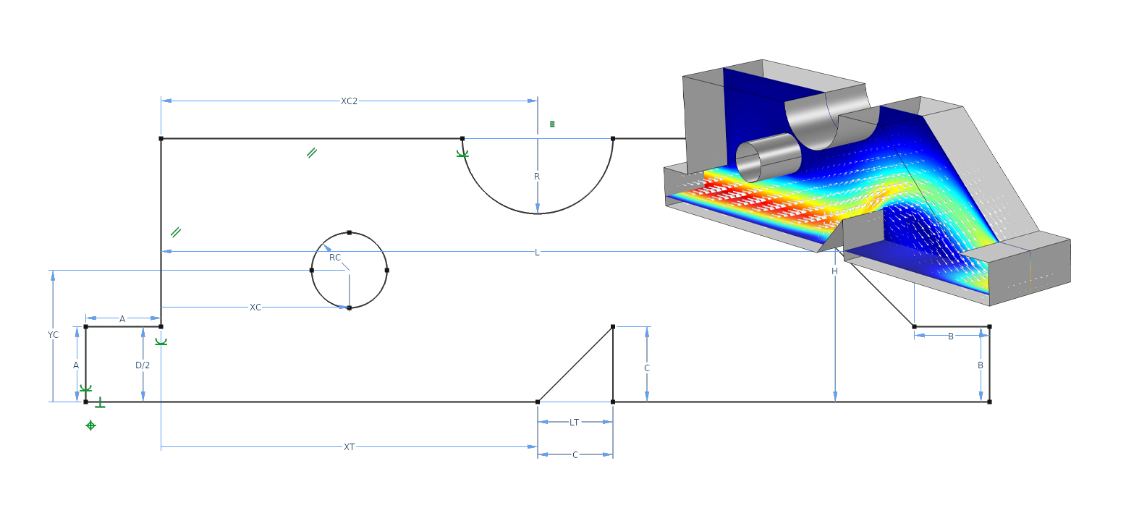 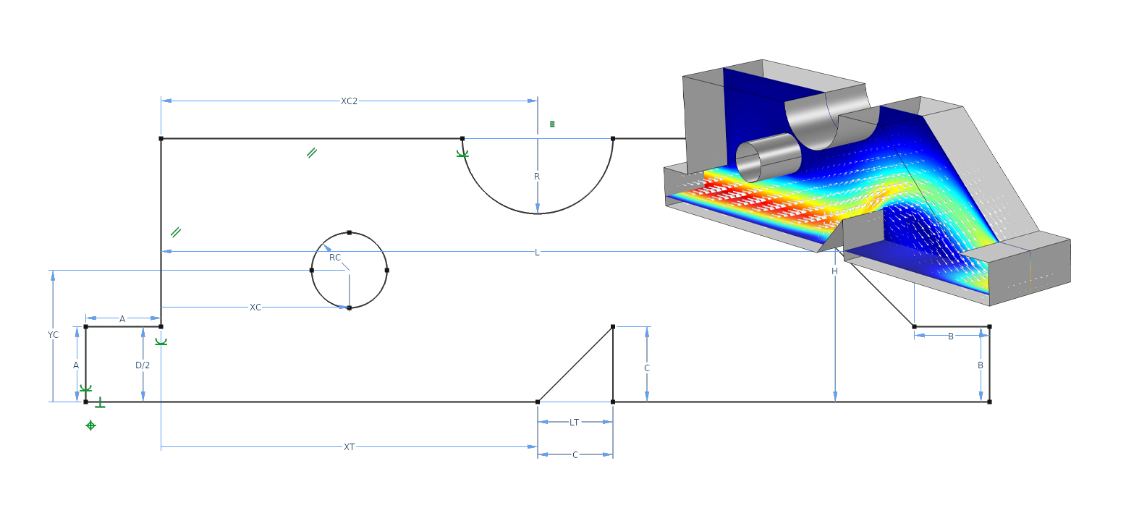 Powerful Parametric Sketching with DimensionsThe Design Module provides a new sketching tool that makes it easy to assign dimensions and constraints to planar drawings for 2D models and 3D work planes. "We have carefully integrated the new dimensions and constraints tool in the Model Builder so that it becomes a natural part of the COMSOL Multiphysics workflow," said Daniel Bertilsson, technology manager for mathematics and computer science at COMSOL. "The new tools for dimensions and constraints can be used together with model parameters in COMSOL Multiphysics to drive the simulation, whether for a single run, parametric sweep or parametric optimisation."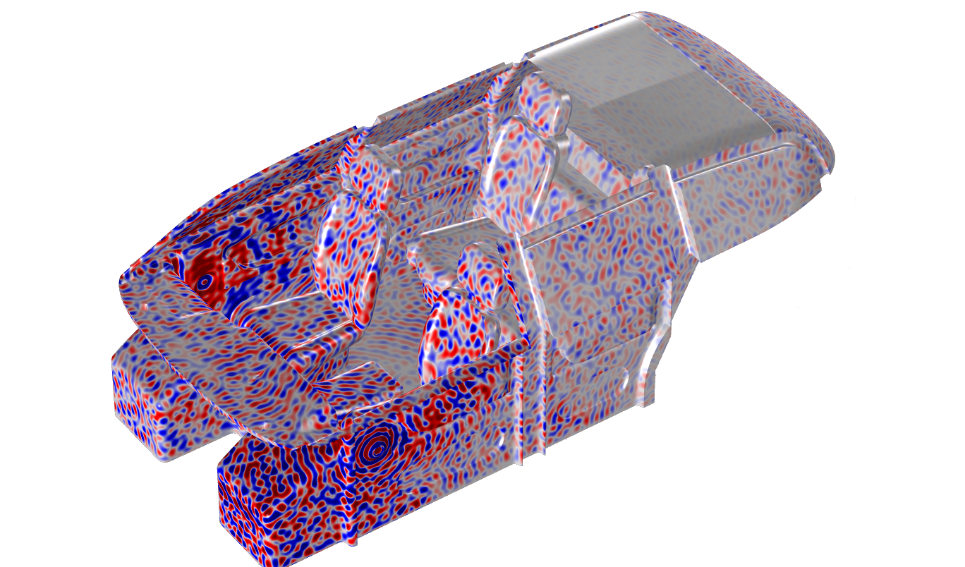 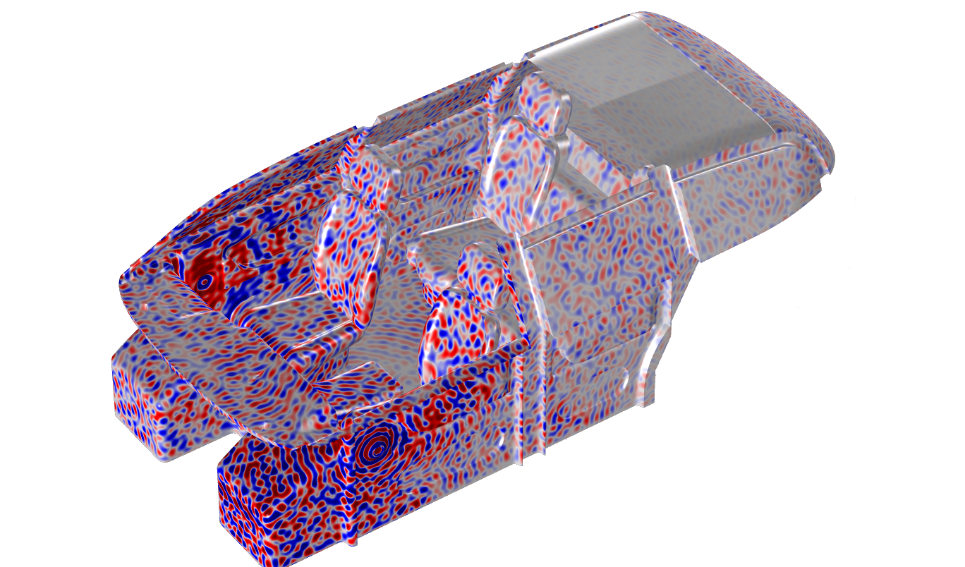 New Solver Technology for Acoustics SimulationsUltrasound technology is becoming increasingly important in a wide range of applications spanning from process engineering and nondestructive testing to consumer electronics. New functionality based on the time-explicit discontinuous Galerkin method enables efficient multicore computations of ultrasound propagation in solids and fluids, including realistic materials featuring damping and anisotropy. The method also has low-frequency applications, such as in seismology. The included multiphysics capabilities can seamlessly combine linear elastic wave propagation in a solid and its transition to a fluid as an acoustic pressure wave and back again. The new elastic wave functionality is available for users of the Structural Mechanics Module, MEMS Module and Acoustics Module. The fluid-structure acoustics coupling is available in the Acoustics Module.For frequency-domain simulations, a specialised solver for wave propagation analysis makes it possible to handle higher frequencies (shorter wavelengths) using the finite element method. The new solver can be used to analyse enclosed structures such as that of a car cabin interior as well as other acoustics simulations.Introducing the Metal Processing ModuleThe new Metal Processing Module makes metal phase transformation analysis accessible within the COMSOL Multiphysics environment for applications within welding, heat treatment and metal additive manufacturing. "The Metal Processing Module makes it possible to predict deformations, stresses and strains resulting from wanted or unwanted heat-driven phase changes in metals," said Mats Danielsson, technical product manager at COMSOL. "The module can be combined with any of the other COMSOL products for virtually any kind of multiphysics analysis that includes metal phase change. We envision users combining this with, for example, the Heat Transfer Module for the influence of heat radiation, the AC/DC Module for induction hardening and the Nonlinear Structural Materials Module for highly predictive analysis of material behaviour."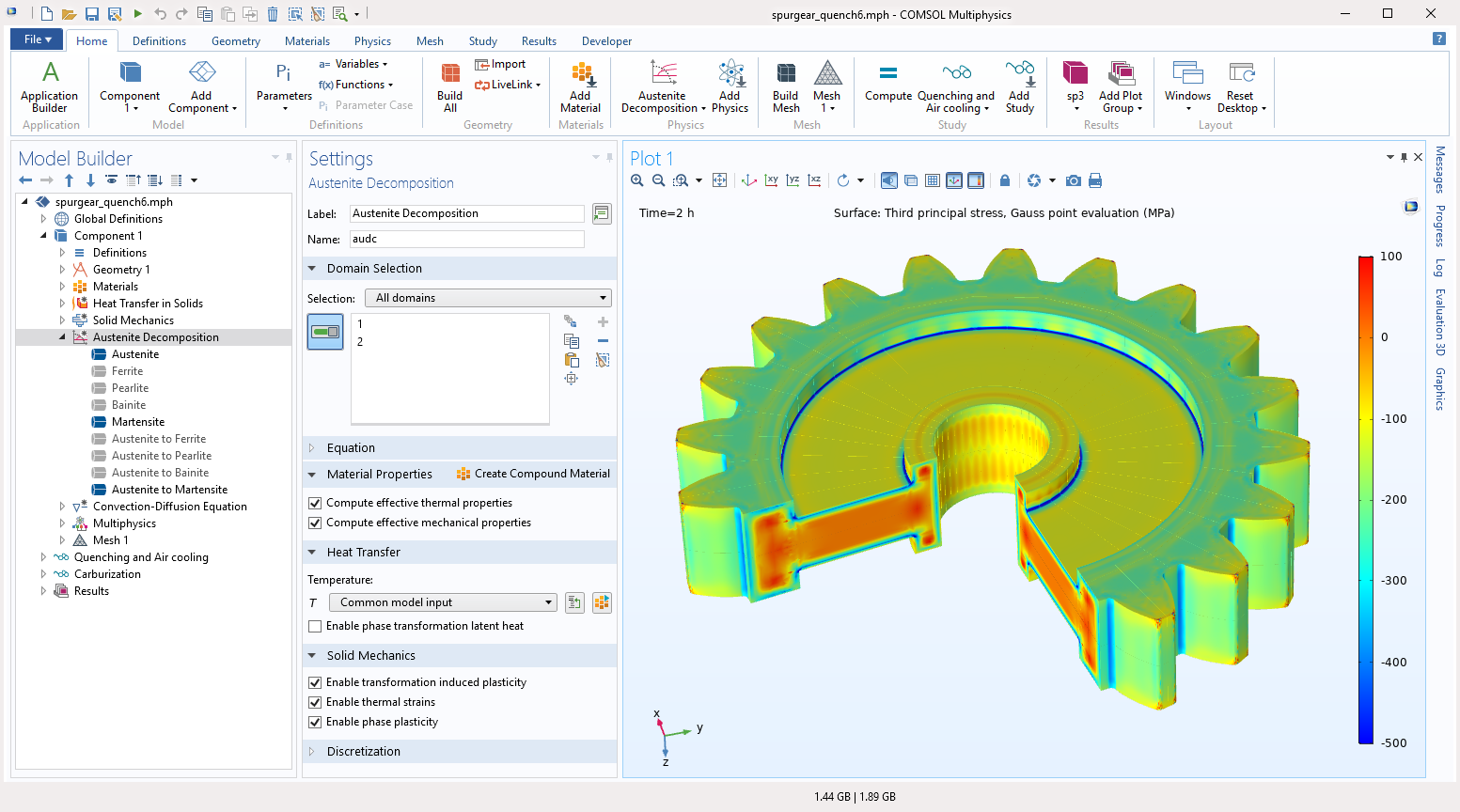 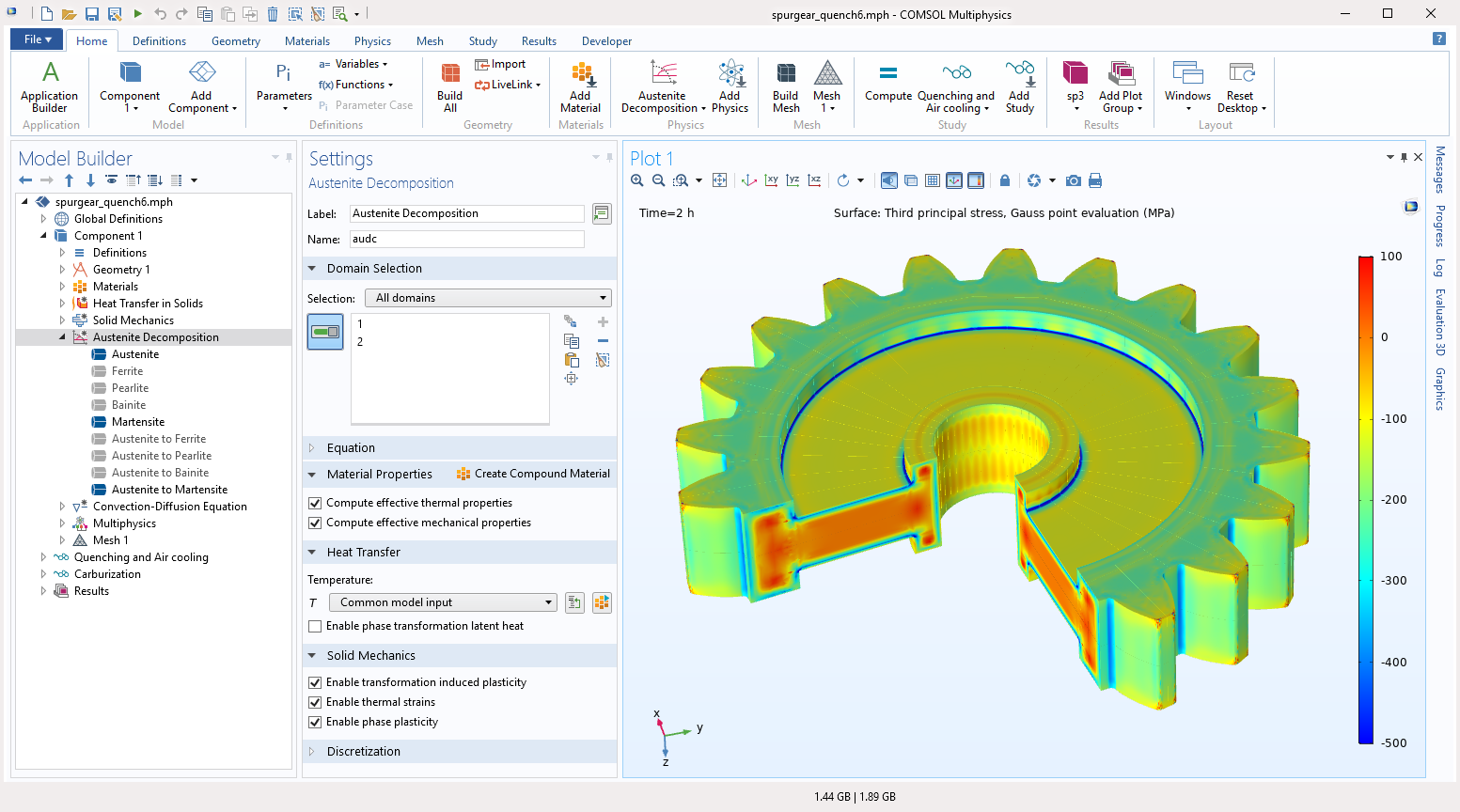 Introducing the Porous Media Flow ModuleThe Porous Media Flow Module gives users within, for example, food, pharmaceutical and biomedical industries a wide range of transport analysis capabilities for porous media. The new add-on product includes functionality for single- and multiphase flow in porous media, drying and transport in fractures. The flow models cover linear and nonlinear flow in saturated and variably saturated media with special options for slow and fast porous media flows. The multiphysics simulation capabilities are extensive, with functionality that includes options for calculating effective thermal properties for multicomponent systems; poroelasticity; and transport of chemical species in solid, liquid and gas phases. 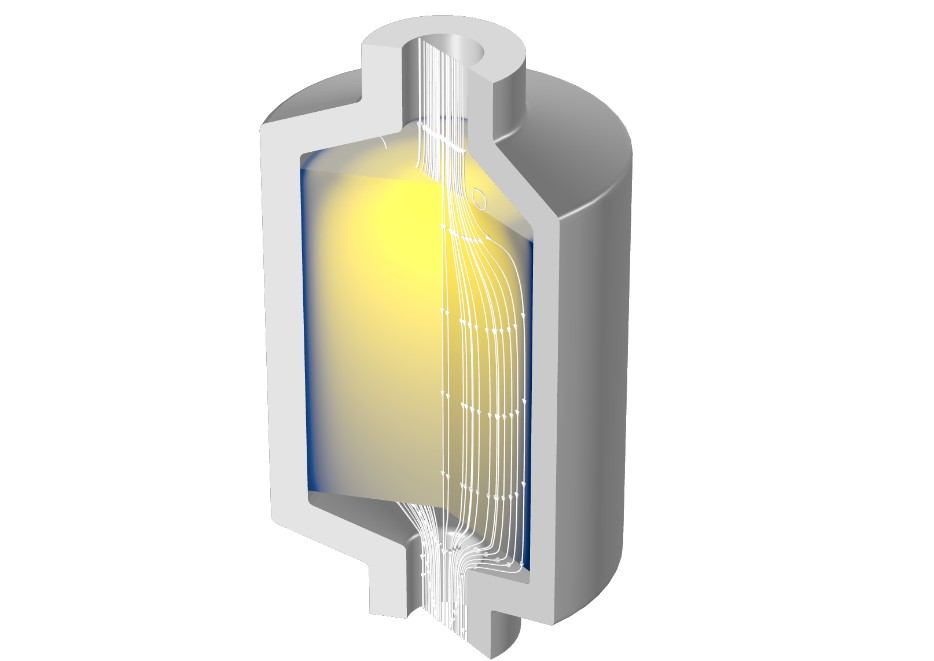 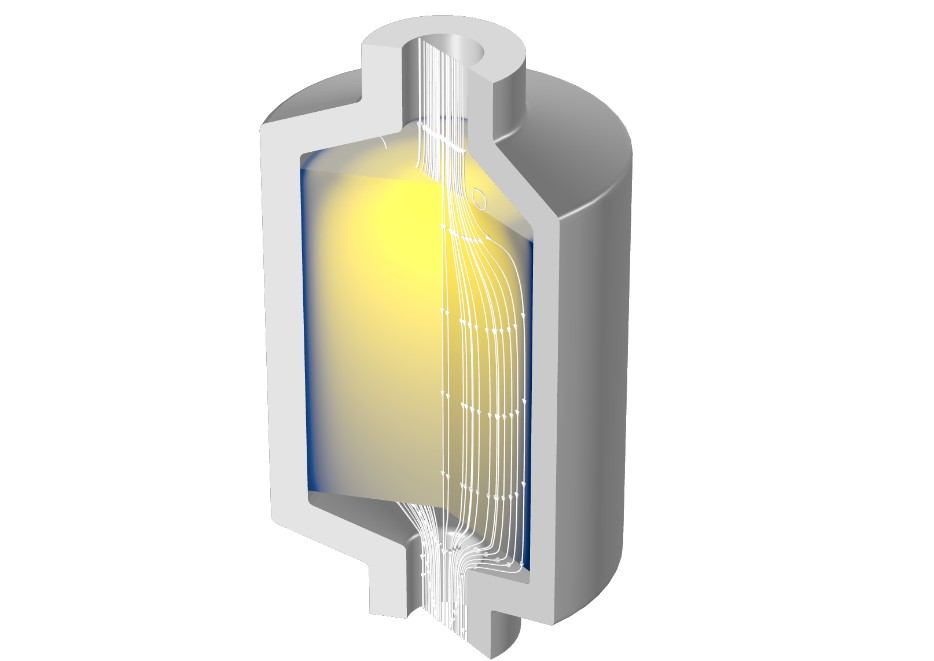 Simplified Shape and Topology Optimisation with the Optimization ModuleUsers working with mechanical, acoustics, electromagnetics, heat, fluid and chemical analysis have been able to perform shape and topology optimisation in COMSOL Multiphysics for many years. The Optimization Module now offers simplified setup of shape optimisation with new built-in features such as moving boundaries parameterised by polynomials and built-in support for shell thickness optimisation. A new smoothing operation for topology optimisation ensures higher-quality geometry outputs that can be used for additional analysis and additive manufacturing. COMSOL Multiphysics now has general support for import and export of the additive manufacturing formats PLY and 3MF, in addition to the STL format that is already available.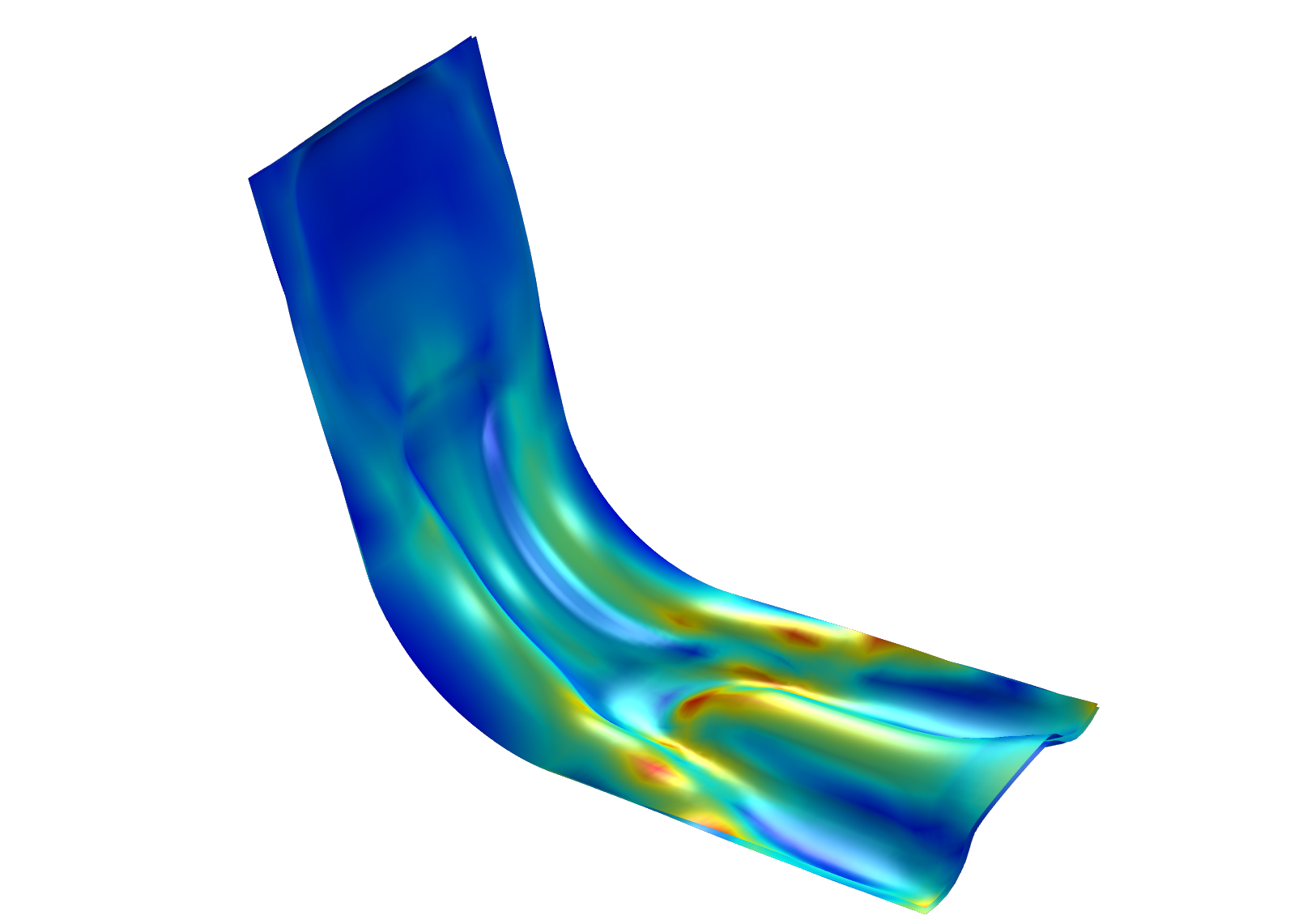 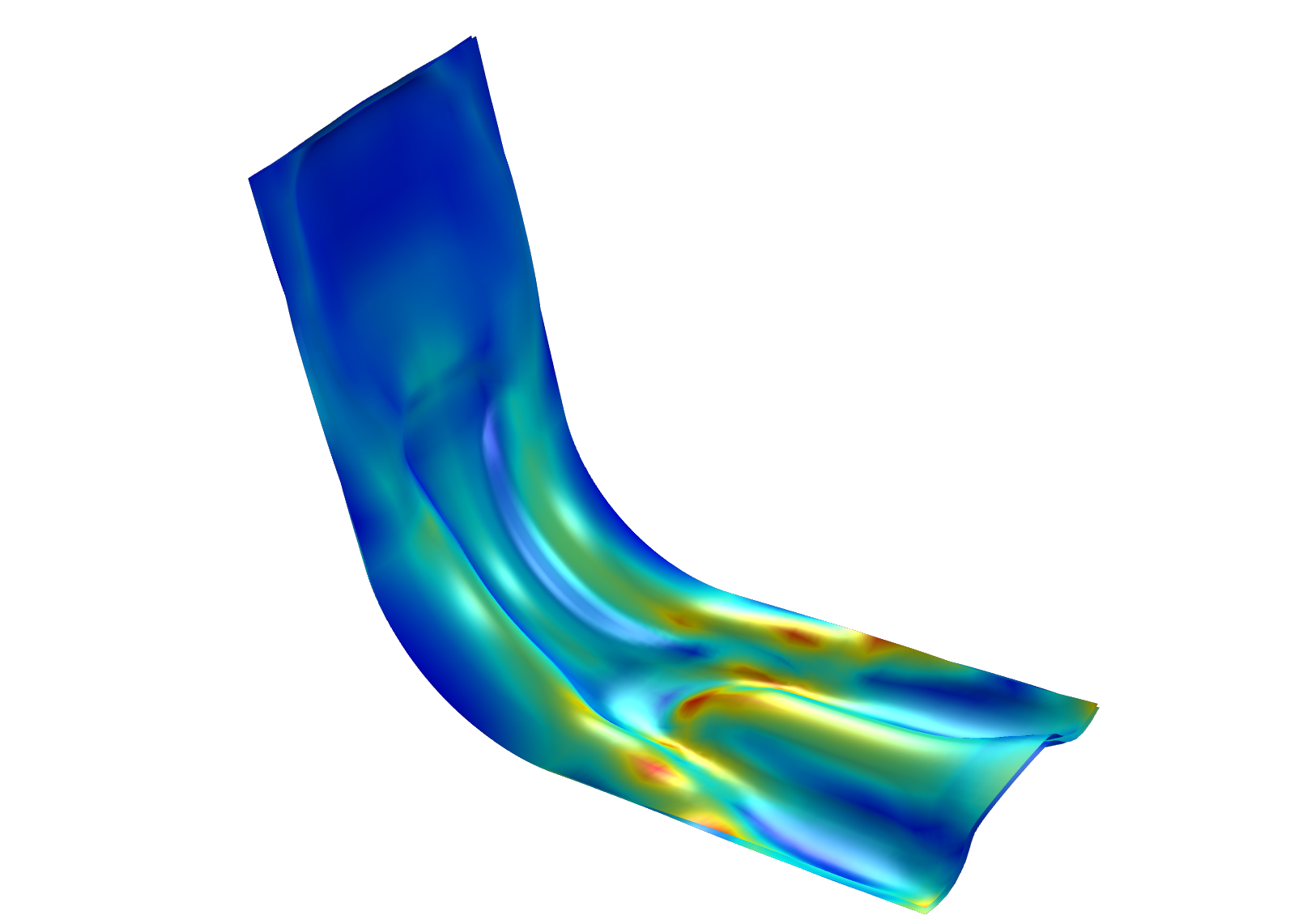 Nonlinear Shell Analysis, Pipe Mechanics and Random Vibration AnalysisA wide range of nonlinear analysis options are now available for shells and composite shells, including plasticity, creep, viscoplasticity, viscoelasticity, hyperelasticity and mechanical contact. The mechanical contact modelling functionality has been extended to support any combination of solids and shells, including solid-shell, solid-composite shell and membrane-shell. Depending on the type of analysis, these improvements will be available to users of the Structural Mechanics Module, Nonlinear Structural Materials Module and Composite Materials Module.For users of the Structural Mechanics Module, a new user interface for pipe mechanics provides functionality to perform stress analysis of pipe systems. The new functionality can handle a variety of pipe cross sections and can include effects from external loads, internal pressure, axial drag forces and temperature gradients through the pipe wall. Users of the Structural Mechanics Module can now perform random vibration analysis to study the response to loads that are represented by their power spectral density (PSD). This allows users to include loads that are random in nature, such as turbulent wind gusts or road-induced vibrations on a vehicle. The loads can be fully correlated, uncorrelated or have a specific user-given correlation.The Multibody Dynamics Module provides new functionality for analysing rigid and elastic chain drives with automatic generation of the large number of links and joints needed for modelling chain drives.	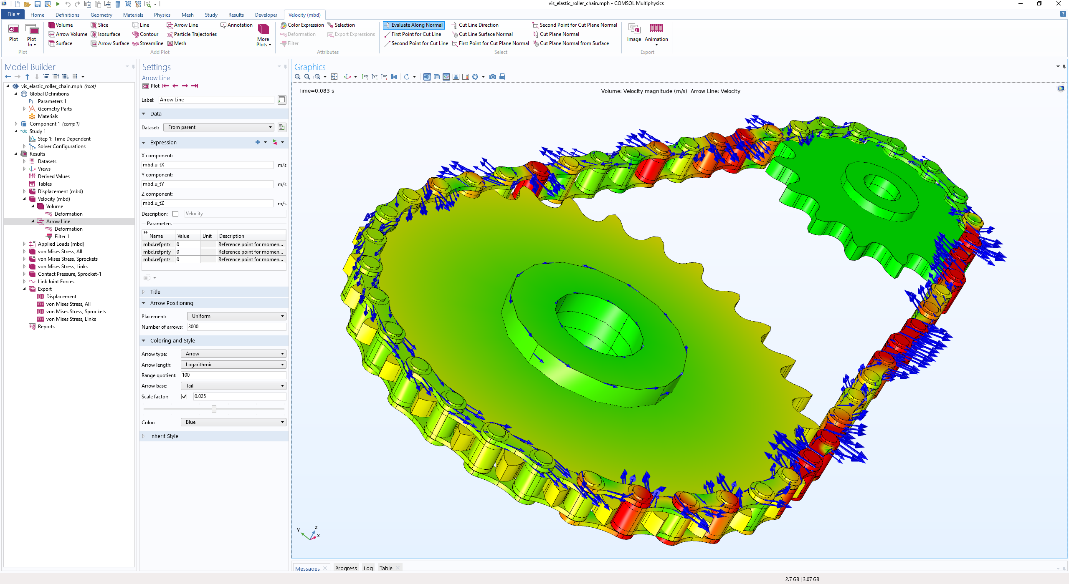 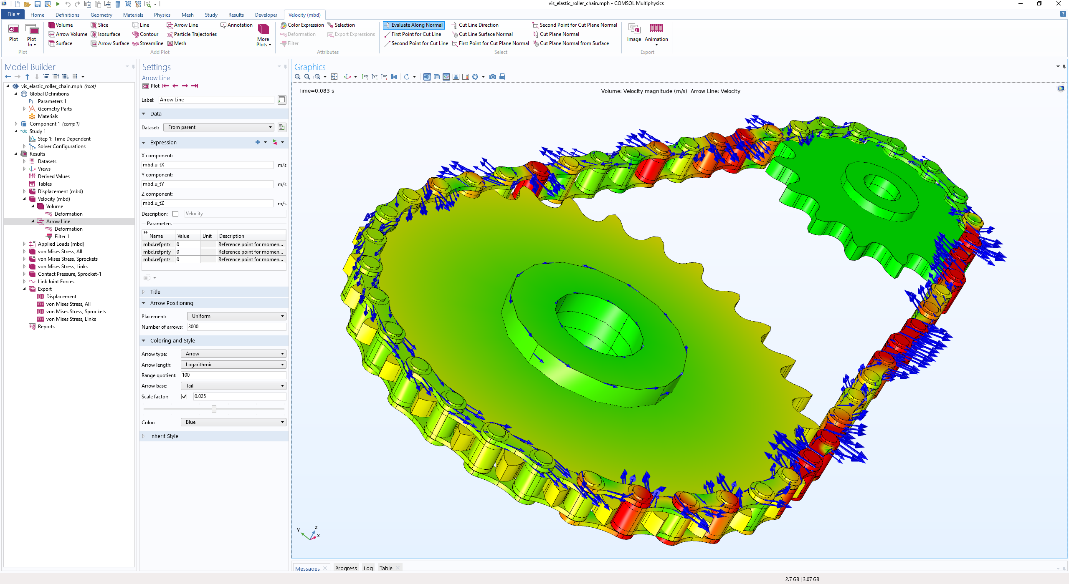 Compressible Euler Flow and Nonisothermal Large Eddy SimulationsUsers of the CFD Module will get new interfaces for compressible Euler flow and nonisothermal large eddy simulations (LES). In addition, the flow interfaces for rotating machinery now support the level set and phase field methods as well as Euler–Euler and bubbly flow. The Heat Transfer Module comes with a new interface for lumped thermal systems, an equivalent circuit modelling approach for heat transfer simulations. Radiation in semitransparent (participating) media now supports multiple spectral bands and a new open boundary formulation for convective flow reduces solution time by 30%.Multiscale Wave and Ray Optics, Piezoelectric Shells and PCB PortsThe Ray Optics Module can now be combined with the RF Module or Wave Optics Module for simultaneous full-wave and ray tracing simulations. This enables multiscale modelling, such as analysing a waveguide beaming into a large room, where using a full-wave simulation would be computationally prohibitive. Combining the AC/DC Module and the Composite Materials Module, users can now analyse layered materials with both dielectric and piezoelectric layers in thin structures. In the RF Module, a set of new ports for vias and transmission lines makes setup much quicker and gives more control to the user for modelling of printed circuit boards. Efficient Distribution of Standalone ApplicationsCOMSOL Compiler™ enables you to create standalone applications based on COMSOL Multiphysics models with specialised user interfaces that have been built with the Application Builder. Compiled applications require only COMSOL Runtime™ — no COMSOL Multiphysics or COMSOL Server™ license is required. "Since the release of COMSOL Compiler last fall, we have seen great response from our Application Builder users with this new possibility of distributing their applications in standalone form," said Daniel Ericsson, application product manager at COMSOL. The latest version of COMSOL Compiler has a new compile option for generating minimum-sized files for easier distribution. When the user launches an application for the first time, where the new compile option has been used, COMSOL Runtime is downloaded and installed, if needed, from COMSOL's website. Only one instance of COMSOL Runtime is needed for applications using the same COMSOL version. COMSOL Runtime has a size of about 350 MB and an application file can be as small as a few MB.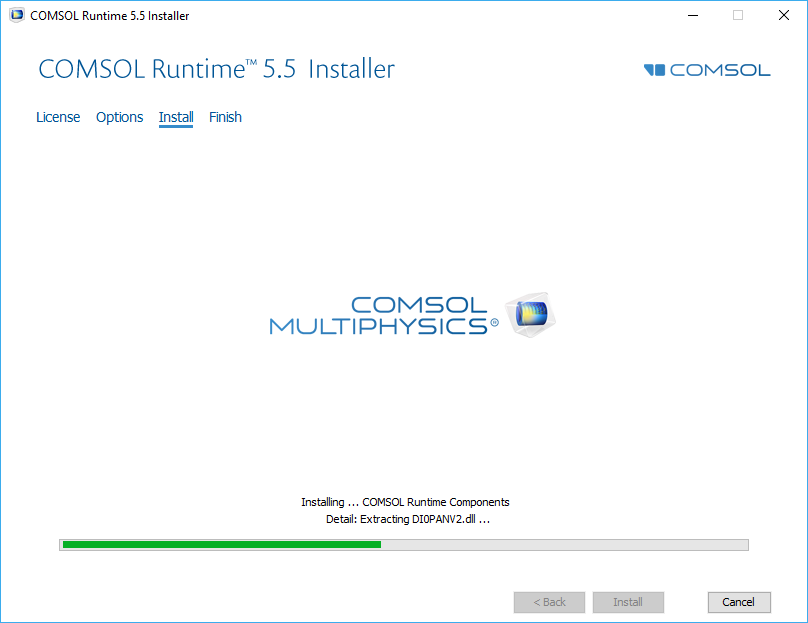 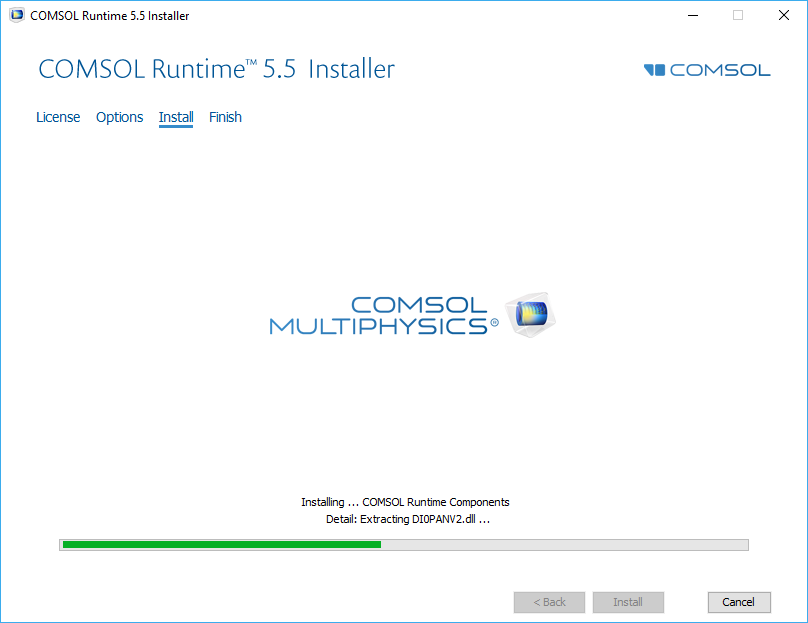 Highlights in Version 5.5New sketching tool with dimensions and constraintsFast linear elastic wave simulationsNew Metal Processing Module for welding, heat treatment and metal additive manufacturingNew Porous Media Flow Module for food, pharmaceutical and biomedical industries Improved tools for shape and topology optimisation for mechanical, acoustics, electromagnetics, heat, fluid and chemical analysisImport and export of the 3D printing and additive manufacturing formats PLY and 3MFEditing tools for repair of STL, PLY and 3MF filesStructural analysis of nonlinear shells, pipe mechanics, random vibration and chain drivesCompressible Euler flow and nonisothermal large eddy simulation (LES)Rotating machinery with level set, phase field, Euler–Euler and bubbly flowLumped thermal system equivalent circuitsMultiple spectral bands for radiation in participating mediaMore efficient open boundary condition for convective heat transferUse of thermodynamic database properties in any simulation typeCombined full wave and ray optics simulationsPiezoelectric and dielectric shellsNew PCB ports for vias and transmission linesLink images to Microsoft® PowerPoint® presentationsCreate your own add-ins for customising the Model Builder workflowMinimal file size standalone applications with COMSOL Compiler™AvailabilityCOMSOL Multiphysics, COMSOL Server and COMSOL Compiler software products are supported on the following operating systems: Windows®, Linux® and macOS. The Application Builder tool is supported in the Windows® operating system.To browse version 5.5 release highlights, visit: uk.comsol.com/release/5.5To download the latest version, visit: uk.comsol.com/product-downloadAbout COMSOLCOMSOL is a global provider of simulation software for product design and research to technical enterprises, research labs, and universities. Its COMSOL Multiphysics® product is an integrated software environment for creating physics-based models and simulation applications. A particular strength is its ability to account for coupled or multiphysics phenomena. Add-on products expand the simulation platform for electromagnetics, structural, acoustics, fluid flow, heat transfer and chemical applications. Interfacing tools enable the integration of COMSOL Multiphysics® simulations with all major technical computing and CAD tools on the CAE market. Simulation experts rely on COMSOL Compiler™ and COMSOL Server™ to deploy applications to their design teams, manufacturing departments, test laboratories and customers throughout the world. Founded in 1986, COMSOL has 19 offices worldwide and extends its reach with a network of distributors.COMSOL, COMSOL Multiphysics, LiveLink, COMSOL Compiler, COMSOL Runtime and COMSOL Server are either registered trademarks or trademarks of COMSOL AB. For other trademark ownership, see uk.comsol.com/trademarks.COMSOL Ltd.Park House, Castle ParkCambridge CB3 0DUTel: 01223 451580Web: https://uk.comsol.com  Blog: https://uk.comsol.com/blogsMedia Contact:Ksenia Semina, UK Marketing Managerksenia@comsol.com Image Gallery:uk.comsol.com/press/gallery